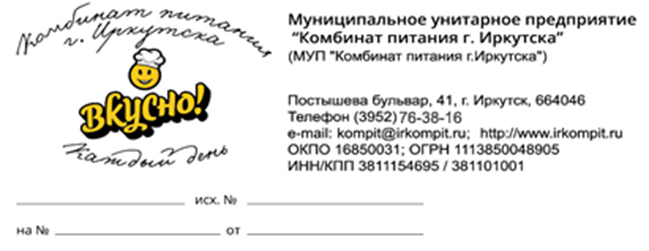 Список поставщиков, осуществляющих доставку продуктов питания в пищеблоки образовательных учреждений города Иркутска с 01.09.2022 годаИсполнитель Н.Н.Быкова76-38-16 (107)Наименование продукциипоставщикмасло сливочное фасованноеООО «ОК Рокфор»свинина без кости основной складООО «Медуза»поджарка из печени, вареники с картофелем, ветчинаООО «Ангарские мясопродукты»Колбасные изделия (сосиски), пельмени ООО «Продснаб»Мясо птицы охлажденное ООО «Саянский бройлер»минтай с/м, свинина без костиООО «Катанна»яйцо куриное, молоко и кисломолочная продукция, творог, овощи свежие,  мука в/сСХАО «Белореченское»огурцы консервированные, соки и нектары 1 л., икра кабачковаяООО «Оптовая компания»Овощная консервация, повидло ООО «Натком»Консервация рыбнаяООО «Продбаза»Сыр ООО «Сибирский продукт»повидло, чай, какао, кофейный напиток, томатная паста, овощная консервацияООО «Вилора»молоко сухое, крахмал, зелень сушеная, рыбная консервация, мука,  коктейль молочный, кондитерские изделия в индивидуальной упаковке, мармелад , конфеты глазированные помадные, соки и нектары 0,2 л, овощная консервацияООО «Правильный выбор»Крупы и горох, сахар, соль, макаронные изделия, масло растительноеООО «Впрок»Фрукты и овощи свежиеООО «Глобус»Овощи свежие, сухофрукты ООО «Плодимпорт»напиток сухой витаминизированный ВитошкаООО «Сибирь Эко»Хлеб, хлебобулочные изделия, мучные кондитерские (печенье сахарное и овсяное, пряники), пирожные, сушка, баранкаЗАО «Иркутский хлебозавод»Компотные смеси свежемороженые ИП Шевчук А.А.сухарь панировочныйИП Агапитова Ж.Ю.Кондитерские изделия (мармелад)АО «Каравай»мучные кондитерские изделия (пирожные)ООО «Самсон Байкал»мучные кондитерские изделия (пирожные)ИП Марчук Л.Г.Вода ПЭТООО «Перспектива»Соки и нектары ООО «Вико -Иркутск»Сухофрукты ООО «КМК»Ягода быстрозамороженнаяИП Семенов С.А.